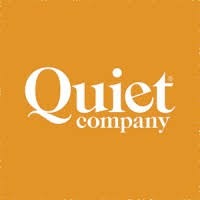 BRITAIN YEARLY MEETINGJOB DESCRIPTION Job purpose:To support the Service Delivery Team in the day to day delivery of all events, conference and meeting services, AV, hospitality, Restaurant and Cafe and front of house including the set-up and organization of event rooms and audio visual; the set-up, collection, and clear down of all food & refreshment services; the clear-down, cleaning and re-setting of rooms; and assistance on the provision of conference and associated services through the delivery of minimum quality standards, outstanding customer service, and effective teamwork.Key accountabilities:To collect, set-up and deliver all food service, hospitality, AV, room, and conference services as required.To ensure the full set up of all AV, conference, meeting, and events rooms and spaces within Friends House in compliance with client requirements and minimum quality standards.To assist and serve in the Café (and restaurant) food service operations as and when required including service cover and cash handling. Take instruction from daily CABS sheets to determine meeting room and catering set ups, any AV requirements for that day and the following day.  Assist any external AV Technicians, hired in by the client or Friends House. To support clients and delegates in all meetings giving advice and technical assistance as necessary and be on call to assist in any way as needed by clients and management.  To ensure that all food & refreshments for service are collected from the Kitchen (or Catering contractor) and ensure their correct, safe and timely set-out in the designated rooms/areas as confirmed in the  event sheets and in compliance with the minimum quality standardsTo ensure that all hospitality and food & beverages served are to the required standards in respect of quantity, quality and presentation and at the proper timeTo ensure that food is replenished and clear all food, beverage and hospitality services for meetings ensuring their efficient and courteous serviceTo ensure effective clear down, clean and re-set of meeting rooms at the end of each meeting in accordance with the MQS and clear-down proceduresTo set-up of AV requirements in events and meeting rooms in accordance with client requirements and ensure that AV support to rooms is provided throughout the meeting or event.Ensure that corridors are kept free of furniture and clutter at all times, ensuring that no fire exits are blocked in any way as this is now considered a criminal offence. Ensure that all customer/client queries are addressed courteously and effectively and where they cannot be resolved, that these issues are reported promptly and effectively to service delivery supervisors or management.Assisting in other areas including the Café, reception and front of house and restaurant  as requiredTo ensure that at all times, all events and meeting rooms, equipment, food & services comply with the Health & Safety Regulations, Food Hygiene & Food Safety Act and all other relevant legislation and that all (Potential) shortfalls are reported to the service delivery management.To ensure that all consumption over and above the agreed service level is recorded and communicated to the service delivery management.To operate tills and Pdq machines and handle cash in the events rooms, Café and restaurant To complete any procedural documentation as may be requiredAt all times, to provide the highest possible standards of customer care in compliance with Quiet Company standards and our customer commitments to ensure the achievement of all customer satisfaction targets and NPS scores.To ensure that you undertake your staff induction and training fully and as necessaryEnsure that the correct labelling and display of food & beverage menus, items, descriptions, allergens, and special diets are displayed within the operation and for all food service provisionTo assist in the cover of film shoots in the building as may be requiredTo ensure that you wear the correct uniform properly and at all times including name badge and PPE and that you are well groomed, well-presented and always appear professionalTo undertake any other reasonable tasks that may be required in order to meet the needs of the business (during off peak periods this could involve other duties in other departments).Intellectual Demands  To actively promote good working practices and good working relationships with all colleagues, clients, contractors and managementTo positively support and promote Friends House and actively sell the servicesThe post holder is required to provide a high level of attention to detail, working swiftly, efficiently and accurately under pressure, with the ability to plan ahead.A reasonable level in reading, writing and, numeracy Judgements  Respond as quickly as possible to the needs of the business and of clients and positively seek to fulfil client requirements and be flexible and cooperative in meeting last minute requests and ad-hoc business requests ensuring effective communication for the fulfilment of such requirements The post is defined by policies, procedures and codes of conduct.Use of Resources Ensure that all equipment used for meeting rooms is secured and keep the AV store tidy and organised at all times ensuring all AV equipment is returned in good order to the safety of the store room.To report any breakages, faults, repairs, damage, etc immediately to the conference & hospitality supervisor and/or AV TechnicianTo use all cleaning equipment and chemicals in accordance with the MQS and with H&S and legislative compliance including COSHH, Manual Handling, Working from heights, etcCommunications To communicate effectively at all timesTo understand and deliver on all internal and external client expectationsTo work at all times in a professional, courteous and respectful manner promoting excellent working relationships. Internal:   60%		External:  40% 6. Physical Demands & Co-ordination To be able to work flexible hours, in accordance with the needs of the business including weekends and evening working and early starts. Overtime hours may be asked but not presumed.Due to the nature of the conference & hospitality operation the role sometimes requires lone working and without supervision.The role involves prolonged periods of standing on your feet, moving of equipment / furniture, manual handling of chair stacks and boxes, working with PC’s and other electrical appliances. Competent in handling electrical appliancesWorking Conditions and Emotional Demands Have interaction with a high volume of people from a variety of backgrounds within short periods of time and have varying needs. Some customers can have difficult requests and be very demanding.  Certain tasks can be allocated to specific individuals or pairs as set out in the Work schedule, but remains interchangeable during any five working days out of seven from 0700 to 2300, as directed by the rota, including BYM event/weekend.OTHER RESPONSIBILITIES:  To undertake duties and responsibilities commensurate with the postResponsible for ensuring that BYM’s Safeguarding Policy is adhered to in all aspects of the role Responsible for ensuring that BYM’s Equal Opportunities Policy is adhered to in all aspects of the role Responsible for ensuring that BYM’s Health & Safety Policy is adhered to at all times Responsible for ensuring  that BYM’s commitment to sustainability is adhered to in all aspects of the role Responsible for ensuring that Britain Yearly Meeting’s Staff handbook is adhered to at all times.PERSON SPECIFICATION CONFERENCE & HOSPITALITY ASSISTANTESSENTIAL KNOWLEDGE:Food & Beverage serviceQuality food service, conference, events & meeting operations Food Safety Act & Food Hygiene RegulationsHealth & safetyAudio/visual equipment and servicesCustomer service requirementsKnowledge of and sympathy with Quaker valuesQuality Accreditation StandardsMinimum Quality StandardsEvent Detail SheetsOperational ChecklistsF&B EPOS systemAn ability to communicate in spoken and written English TeamworkESSENTIAL QUALIFICATIONS:GCSE Standard or equivalentESSENTIAL EXPERIENCE Experience of working within a conference and meeting environment in a venue of comparable business size with similar production and service standards (e.g. Hotel, Conference Venue) working with AV and IT equipmentCommunicate with people face to face in a customer service environmentCustomer focusedCorporate events and meeting Hospitality serviceDemonstrable ability to work as a team playerDemonstrable ability to work unsupervised under own initiativeDemonstrable skills in handling Audio Visual and Information Technology equipment.ESSENTIAL SKILLSShare knowledge and informationActively contributes to discussions and meetings Understand other’s perspectives Proactively seek feedback to improve ways of working Get to know colleagues to understand their viewpoints and how they like to work Customer FocusedGood oral communication skillsEnergetic, Enthusiastic, motivatedAdaptableReactive and ProactiveGood organizational skillsAttention to detailAble to work on own initiativeDESIRABLESKnowledge of SOP’s/MQS and quality standard systemsEPoS operation and cash handlingHealth & safety CertificateFood Hygiene Level 1 or aboveCustomer Service training to NVQ Level 1 or aboveJOB TITLE:	                     CONFERENCE & HOSPITALITY ASSISTANTREPORTING TO:              CONFERENCE & HOSPITALITY SUPERVISORRESPONSIBLE FOR:       NONEDEPARTMENT:	          SERVICE DELIVERY		DATE:			JUNE 2022	 Job Title:	           CONFERENCE & HOSPITALITY ASSISTANT Department: 	SERVICE DELIVERY Date: 		           JUNE 2022